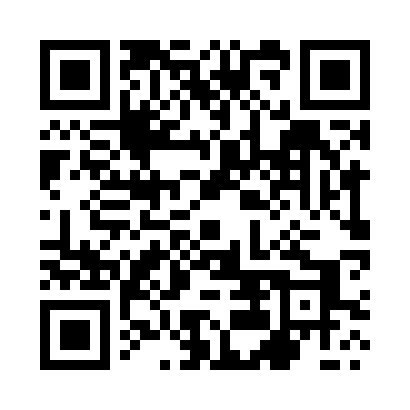 Prayer times for Placowka, PolandMon 1 Apr 2024 - Tue 30 Apr 2024High Latitude Method: Angle Based RulePrayer Calculation Method: Muslim World LeagueAsar Calculation Method: HanafiPrayer times provided by https://www.salahtimes.comDateDayFajrSunriseDhuhrAsrMaghribIsha1Mon3:565:5912:294:567:018:562Tue3:535:5712:294:577:038:593Wed3:505:5412:294:587:049:014Thu3:475:5212:295:007:069:035Fri3:445:5012:285:017:089:066Sat3:415:4712:285:027:109:087Sun3:385:4512:285:047:119:118Mon3:355:4312:275:057:139:139Tue3:315:4012:275:067:159:1610Wed3:285:3812:275:077:179:1811Thu3:255:3612:275:087:199:2112Fri3:225:3312:265:107:209:2313Sat3:195:3112:265:117:229:2614Sun3:155:2912:265:127:249:2915Mon3:125:2712:265:137:269:3116Tue3:095:2412:255:147:279:3417Wed3:055:2212:255:167:299:3718Thu3:025:2012:255:177:319:4019Fri2:585:1812:255:187:339:4320Sat2:555:1612:245:197:349:4621Sun2:515:1312:245:207:369:4922Mon2:485:1112:245:217:389:5223Tue2:445:0912:245:237:409:5524Wed2:405:0712:245:247:419:5825Thu2:375:0512:245:257:4310:0126Fri2:335:0312:235:267:4510:0427Sat2:295:0112:235:277:4710:0728Sun2:254:5912:235:287:4810:1129Mon2:214:5712:235:297:5010:1430Tue2:174:5512:235:307:5210:18